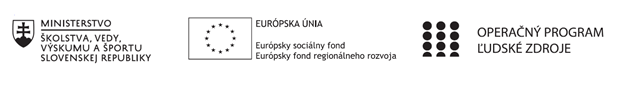 Písomný výstup pedagogického klubu 10.Prioritná osVzdelávanieŠpecifický cieľ1.1.1 Zvýšiť inkluzívnosť a rovnaký prístup ku kvalitnému vzdelávaniu a zlepšiť výsledky a kompetencie detí a žiakovPrijímateľZákladná škola Sama Cambela, Školská 14, 976 13 Slovenská ĽupčaNázov projektuZvýšenie kvality vzdelávania na ZŠ Sama Cambela v Slovenskej ĽupčiKód projektu  ITMS2014+312011R070Názov pedagogického klubu 5.6.3. Pedagogický klub - finančná gramotnosť s písomným výstupomMeno koordinátora pedagogického klubuMgr. Anna DávidováŠkolský polrok september 2020 – január 2021Odkaz na webové sídlo zverejnenia písomného výstupuwww.zsslovlupca.edu.skÚvod:Klub bol zameraný na riešenie úloh z podnikania, plánovania v podnikaní, založenia cestovnej kancelárie a jej propagácie, ktoré  vychádzali z reálnych situácií. Úlohy zostavovali nielen učitelia, ale aj žiaci.  Učitelia vytvorili a využívali inovatívne vyučovacie metódy a formy (zážitkové učenie, projektové vyučovanie, kvíz). Zo zozbieraných materiálov sme začali vytvárať zbierku úloh zameraných na finančnú gramotnosť. Stručná anotáciaVýstup bude mať dve časti :1. návrh inovatívnych metód vo vyučovaní finančnej gramotnosti2. návrh zbierky úloh s tematikou finančnej gramotnostiKľúčové slovápodnikateľský zámer, podnikanie – cestovný ruch, rozpočet cestovnej kancelárie, porovnanie pred a počas pandémieZámer a priblíženie témy písomného výstupuZámerom písomného výstupu je ponúknuť kolegom, učiteľom 2. stupňa ZŠ pomôcku – konkrétne zbierku úloh zostavenú z vybraných príkladov, overených na 2. stupni ZŠ. Pri výbere jednotlivých úloh sme vychádzali z našich dlhoročných skúseností a k výberu najvhodnejších úloh sme prišli po výmene skúseností z aplikácií úloh v praxi. Základným cieľom obsahu zbierky je vychovať finančne gramotného jednotlivca, ktorý sa orientuje v súčasnom finančnom svete a dosiahne znalosti, schopnosti a hodnotové postoje potrebné k tomu, aby sa dokázal finančne zabezpečiť. Úlohy a aktivity sú zamerané na rozvoj matematického a kritického myslenia a zvýšenia finančnej gramotnosti. Pri výbere inovatívnych metód sme zvažovali aktivity jednoducho realizovateľné na vyučovacej hodine, tomu sme prispôsobili aj výber pomôcok.  V tomto výstupe sa zameriame aj na rozvoj cestovného ruchu v regióne a na dopady epidemiologickej situácie s koronavírusom na Slovensku v cestovnom ruchu ako aj v podnikaní v regióne.Jadro:Popis témy/problém1. Návrh inovatívnych metód vo vyučovaní finančnej gramotnostiAktivita 1: myšlienková mapa Myšlienková mapa je užitočný nástroj, ktorý graficky zobrazuje pojmy zo skúmanej oblasti a vzťahy medzi nimi. Pomáha tvorivému mysleniu jednotlivca či kolektívu a využíva sa na reprezentáciu slov či myšlienok. Centrom myšlienkovej mapy je kľúčové slovo/spojenie slov, od ktorého sa odvíjajú jednotlivé myšlienky. Keďže danú metodiku je možné využiť v rôznych oblastiach, od zaznamenania vlastných nápadov, cez krátkodobé plánovanie, až po riadenie menšej firmy, rozhodli sme sa myšlienkovú mapu na tému plánovania v podnikaní navrhnúť aj pre využitie pri výučbe. Myšlienkovú mapu by tvorili samotní žiaci, podľa usmernení učiteľa – ako moderátora danej aktivity. Na obrázku 1 je znázornený skrátený príklad myšlienkovej mapy na tému „Plánovanie v podnikaní“ vytvorený v aplikácii Coogle.Obrázok 1: Príklad tvorby myšlienkovej mapy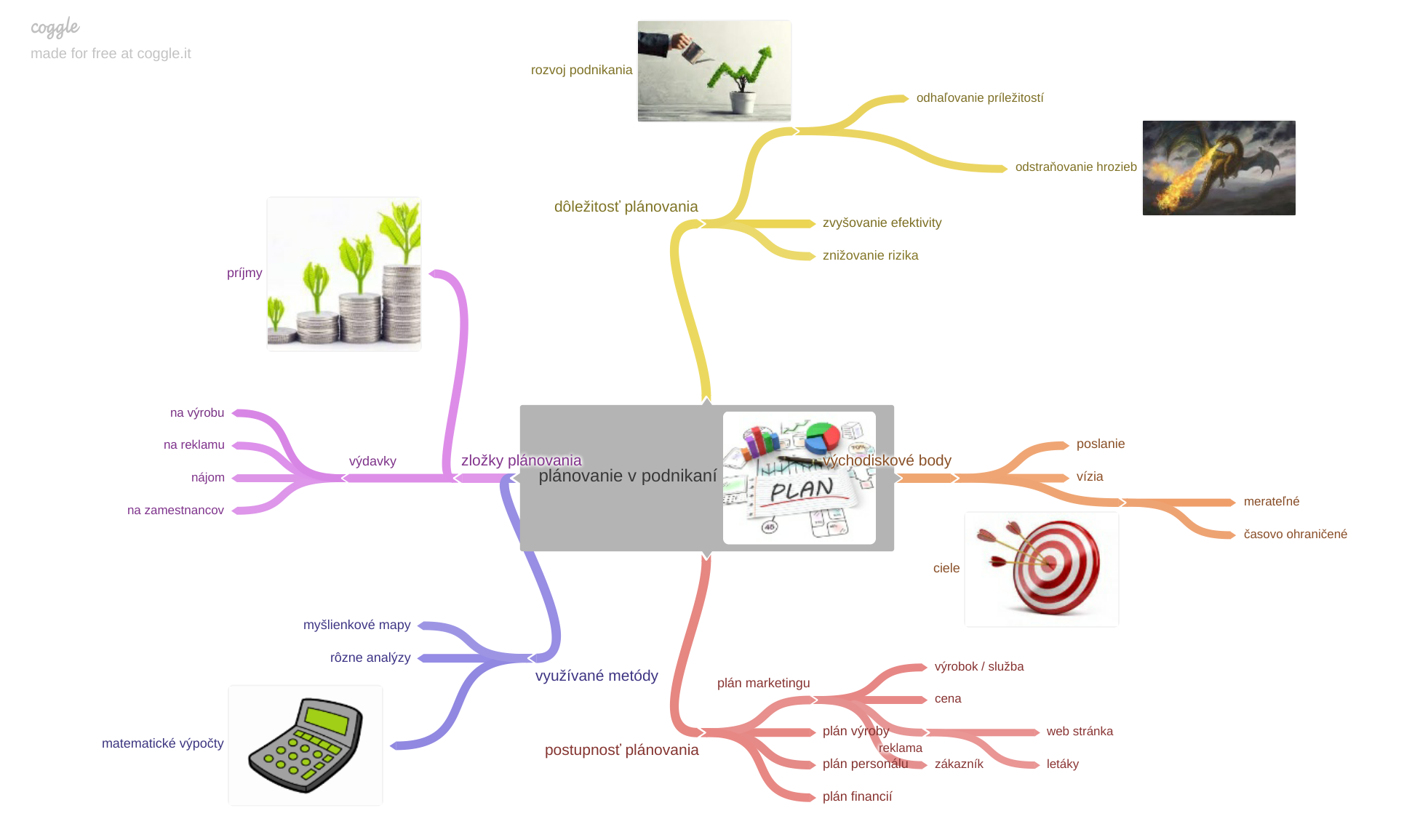 Zdroj: vlastné spracovanieAktivita 2: založ firmuV rámci aktivity „založ firmu“ sme sa rozhodli žiakom priblížiť jednotlivé kroky potrebné na založenie firmy, a to formou vytvorených kartičiek, na ktorých je okrem samotných krokov uvedený aj podrobnejší popis týchto krokov. To núti žiakov logicky premýšľať čo všetko a zhruba v akom poradí je potrebné realizovať. Úlohou žiakov je usporiadať kartičky v správnom poradí a vedieť čo si daný krok vyžaduje. V rámci aktivity dochádza aj k vysvetleniu základných pojmov. Na obrázku 2 sú znázornené jednotlivé kartičky. Obrázok 2: Založ firmu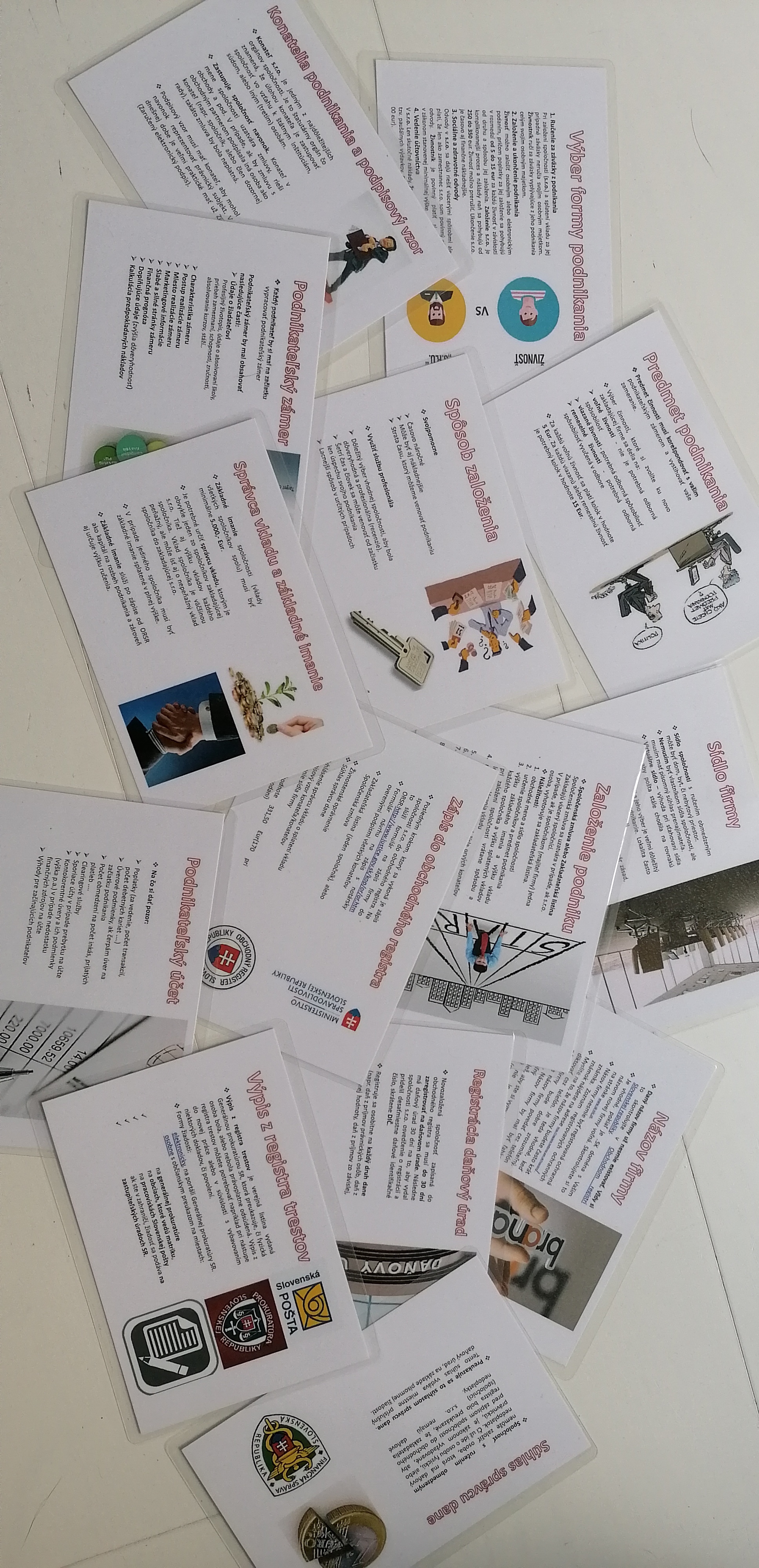 Zdroj: vlastné spracovanieDoplnenie a rozšírenie uvedených aktivít (aj s podporou a doplnením konkrétnych čísel) bude realizované v rámci prípravy na konkrétnu hodinu finančnej gramotnosti.Aktivita 3: Podnikateľský zámer Kvalitný podnikateľský zámer je základom dlhodobého úspešného podnikania. Práve úspešný podnikateľ začína svoje konanie dobrým nápadom, ktorý následne rozvíja ďalej. V začiatkoch podnikania a pri získavaní potrebných finančných prostriedkov (či už od konkrétnej banky, súkromného investora alebo získaním príspevku na samostatnú zárobkovú činnosť od Úradu práce, sociálnych vecí a rodiny) je potrebné zostaviť podnikateľský zámer. Prostredníctvom neho poskytujeme informácie o tom, v čom, kde a akým spôsobom chceme podnikať, koľko finančných prostriedkov potrebujeme, či máme šancu pri súčasnej konkurencii, aké plánujeme výnosy a náklady či ako budú nadobudnuté finančné prostriedky použité. Úloha: Zostaviť jednoduchý podnikateľský zámer malého podniku. Cieľom úlohy je podporiť logické a finančné myslenie u žiakov, aby prišli na to, čo všetko je potrebné zvážiť a naplánovať v začiatkoch podnikania. Od výmyslu podnikateľského nápadu, cez zhrnutie všetkých položiek potrebných na rozbeh podnikania, až po zorientovanie sa v nákladoch (čo všetko potrebujeme) a výnosoch (koľko peňažných prostriedkov získame z predaja produktov). Priebeh: Žiaci sa rozdelia na 2 skupiny. Každá skupina si vytiahne z ponúkaných lístkov oblasť podnikania. V danej oblasti vymyslia a zostavia jednoduchý podnikateľský zámer. Jednotlivé oblasti podnikateľského zámeru (ktoré si musia správne zoradiť) si medzi sebou rozdelia a každá dvojica zostaví svoju časť (stručne a zrozumiteľne), pričom je nevyhnutná úzka tímová práca a nadväznosť, pre zabezpečenie kompaktného a komplexného podnikateľského zámeru. Potrebné pomôcky: PC, internet, základná štruktúra podnikateľského zámeru (žiaci musia porozmýšľať a zoradiť v správnom poradí): Farebne prislúcha charakteristika daného kroku: predpokladaná výška nákladov a výnosov na aspoň 2 roky dopredu, koľko finančných prostriedkov vkladá budúci podnikateľ a koľko predstavujú cudzie zdroje)aká je konkurencia, čím je podnik výnimočný vo vzťahu ku konkurencii, záujem o produktpredmet podnikateľskej činnosti, opis produktu činnosti, služiebnapr. certifikáty, osvedčenia, cenníky a pod.základná myšlienka zámeru, plánovanej činnosti a časový realizačný plánkde sa bude podnikateľská činnosť realizovať, ako sa zabezpečia priestory a materiálové zabezpečenie podnikaniainformácie o produkte, cene, propagácii a distribúciiuviesť počet a profil zamestnancov, ich potrebné vzdelanie a odmeňovaniesilné a slabé stránky, príležitosti a hrozby z okoliaAktivita 4: pojmové pexeso Po prezretí niekoľkých videí a prebratí základných pojmov z oblasti marketingu nasleduje aktivita na upevnenie učiva, a to tvorby pojmového pexesa. Jeho podstatou je nájsť dvojice kartičiek (pojem a jeho popis), pričom môže ísť o individuálnu prácu alebo prácu vo dvojiciach. Po niekoľkých pojmoch by boli žiaci vedení k tvorbe vlastného pojmového pexesa doplneného napríklad aj o obrázky. Vytvorené pexeso by následne žiaci mohli dať mladším či starším spolužiakom. Na obrázku 1 je znázornený stručný príklad pojmového pexesa na danú tému. Ďalšími pojmami môžu byť konkrétne formy daných prvkov (napr. formy podpory predaja, druhy tvorby cien a pod.)Obrázok 1: Príklad pojmového pexesa z marketinguZdroj: vlastné spracovanieAktivita 5: hádaj, na čo myslím?Zmyslom aktivity zameranej na rozvoj slovnej zásoby a kognitívneho myslenia „hádaj na čo myslím z marketingu?“ je zapamätať si jednotlivé pojmy, vzbudiť kreatívne myslenie, či položenie správnych otázok. Hra oproti jej bežnej formy je o to náročnejšia, že sa jedná o pojmy z marketingu. Ide o skupinovú formu hry, kde jeden hráč na niečo myslí a ostatní hádajú podľa vopred stanoveného poradia, pričom každý má len jednu možnosť hádať. Vyhráva ten hráč, ktorý uhádne ako prvý. Hráč môže myslieť napríklad na niečo:čo uspokojuje potreby..spojené s určitou formou reklamy..ako konkrétne podporiť predaj..tých, ktorí tvoria konkrétnu skupinu ponuky..Aktivita 6: náplň jednotlivých prvkov marketingu Cieľom tejto aktivity je, aby žiaci pre podniky z určitých odvetví vymýšľali náplň a konkretizovali (aj číselným vyjadrením) jednotlivé prvky marketingu (produkt, cena, podpora predaja, distribúcia). Dôraz je kladný najmä na stanovenie cien, pretože základom podnikania je správne stanovenie ceny produktu. Aktivita je dopĺňaná o dodatočné otázky vo vzťahu k jednotlivým prvkom – napr. cena – na základe čoho sa stanoví cena produktu; podpora predaja – aké formy podpory predaja, atď.). Žiaci by už mali ovládať tieto základné prvky a následne si vyskúšať ich konkretizáciu. Vhodná skupinová práca v tímoch za podpory internetu. Možný príklad:lyžiarske stredisko (definovať produkt, stanoviť cenu – môže sa odvíjať od cien konkurencie, vyťaženosti, počtu dní v roku, minulých období, poveternostných podmienok, atď., výber formy podpory predaja). Dôležité je pritom logické zmýšľanie žiakov.Aktivita 7: cestovná kanceláriaCieľom tejto aktivity je vytvoriť cestovnú kanceláriu zameranú na región s názvom a propagačnými materiálmi. Žiaci pracujú v skupinách a ich cieľom pri prezentácii cestovnej kancelárii je prilákať turistov do vlastnej obce.Návrhy na žiacke práce:bulletinreklamné pútačereklamné predmetydramatizáciaturistický sprievodcamapaFotografie z realizácie aktivity:                         Reklamná brožúra (rozobratá) na nástenke:   Z histórie Ľupčianskeho hradu         Zaujímavé miesta Slovenskej Ľupče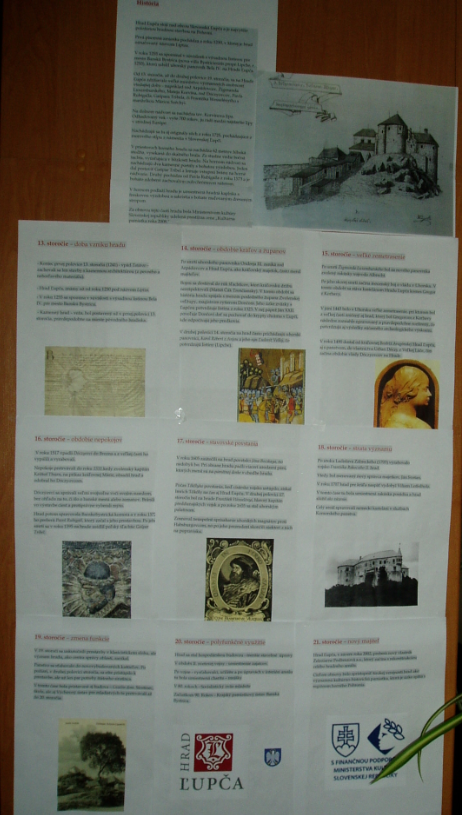 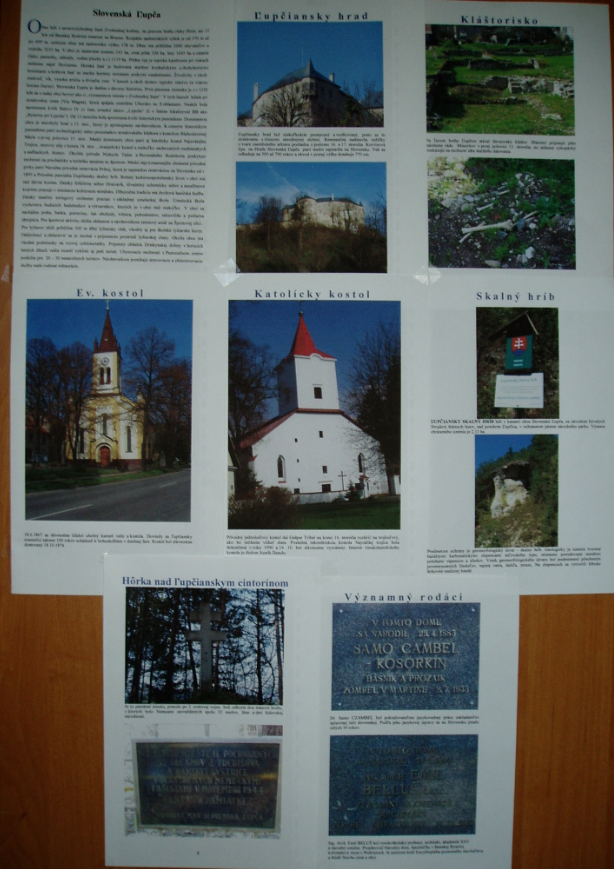 2. Návrh zbierky úloh s tematikou cestovného ruchuPripravovaná zbierka bude mať 4 časti.  V tomto písomnom výstupe sa venujeme 3.časti: Podnikanie, podnikateľský zámer, cestovný ruch.Úloha: Zadanie : Vlakom do múzeí 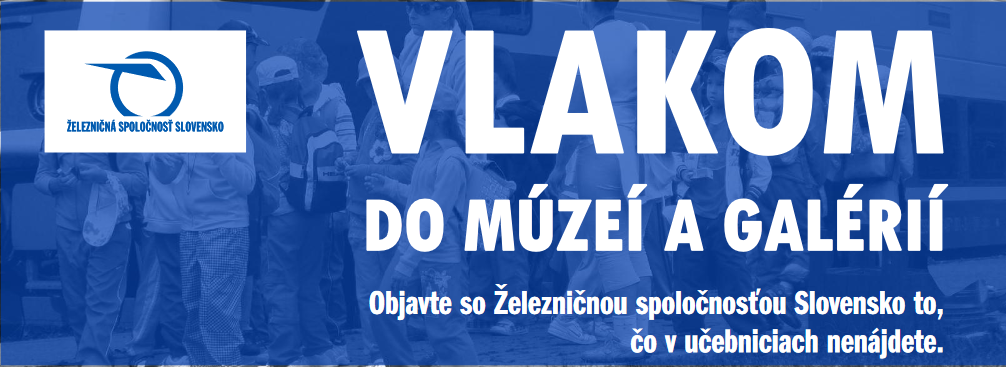 Železničná spoločnosť Slovensko ponúka v jarných mesiacoch pre žiakov Základných škôl a gymnázií zvýhodnenú prepravu vlakom (tam aj späť) spojenú s návštevou múzeí a galérií. Minimálny počet detí v skupine je 10 + 1 dospelý vedúci. Na každú ďalšiu skupinu 10 detí  (aj neúplnú) má nárok na prepravu 1 dospelý sprievodca. Cena za prepravu vlakom je 0,20 eur na každých začatých 50 km pre každé dieťa (preprava sprievodcov je v cene prepravy detí.) Vstupné do múzeí a galérií je individuálne. Túto ponuku využilo aj 34 žiakov zo ZŠ v Slovenskej Ľupči, ktorí navštívili Slovenské technické múzeum v Košiciach, kde vstupné na jedného žiaka je 0,50 € .Úloha č.1 Zistite, koľko eur zaplatila skupina žiakov za cestovné spolu, ak vzdialenosť do Košíc je 213 km?Úloha č. 2: Koľko dospelých sprievodcov malo nárok na prepravu zdarma ?Riešenie:Č. 1:                     213:50 = 4,26      Zistili sme 5-krát začatých 50 km, čiže 5. 0,20 = 1,00 € na 1 žiakaPočet detí  je 34, čiže 34.1 = 34 €Správna odpoveď : Skupina žiakov zaplatila za cestovné do Košíc 34 €Č. 2 :   Správna odpoveď : Pri počte 34 žiakov majú nárok na prepravu zdarma 4 dospelí vedúciŽiacke riešenie :Č. 1 : Prípadná chyba : je možné, že žiaci si neuvedomia 5-krát začatých 50 km, len 4-krát, alebo berú do úvahy aj nadbytočný údaj a počítajú aj vstupné do múzea.4. 0,20 = 0,80 eur34. 0,80 = 27,20 eur34 . 0,50 = 17 eurČ. 2 : Prípadná chyba : možnú chybu žiaci urobia, že si neuvedomia začatú ďalšiu desiatku v počte 34 a udajú počet vedúcich len troch Úloha: Zadanie: Úprava pozemkuAreál firmy s rozlohou 8640 árov je potrebné rozdeliť na 3 časti (A, B,C) tak, aby A : B bol v pomere 5 : 11, a podiel C = A + B. Určte rozlohu časti C.Riešenie :A : B : C = 5 : 11 : 165+11+16 =32 dielov1 diel       .  .  .  .  . 8620 : 32 = 270 a16 dielov .  .  .  .  . 270 . 16 = 4320 aSprávna odpoveď : Rozloha časti C je 4320 árov.Žiacke riešenie : Prípadná chyba: Žiaci môžu mať problém s určením tretieho člena pomeru, ktorý získame sčítaním prvých dvoch členov. Tým získajú nesprávne len 5+11 dielov.Úloha: Zadanie : Kvetinový záhon vo firmeV areáli našej firmy chceme vybudovať odpočinkovú oázu v tvare obdĺžnika s rozmermi 70 m a 80 m. Túto plochu skvalitníme navezením rašeliny do výšky 2 cm. Koľko  nákladných áut rašeliny je potrebné priviezť, ak rozmery nákladnej časti auta sú: dĺžka 3,5 m, šírka 1,2 m a výška 0,8 m?Riešenie :Pozemok:a1 = 70 mb1 = 80 mc1 = 0,02 mV1 = a1.b1.c1V1 = 70.80.0,02V1 = 112 m3Auto:a2 = 3,5 mb2 = 0,8 mc2 =1,2 mV2 = a2.b2.c2V2 = 3,36 m3V1 : V2 = 112 : 3,36 = 33,33Správna odpoveď : Na skvalitnenie zeminy odpočinkovej oázy treba 34 nákladných áut rašeliny.Žiacke riešenie : Prípadná chyba: Chyba v riešení môže nastať, keď si neuvedomia, že je potrebné počítať objemy kvádra, alebo v závere nezaokrúhlia počet áut smerom nahor.Úloha :Zadanie : Športová aktivita zamestnancovV stĺpcovom diagrame sú údaje o športovej aktivite a pasivite  300 zamestnancov za posledných 5 rokov. Aký je priemerný počet  športujúcich zamestnancov za posledné 3 roky ? Riešenie :Údaje za posledné 3 roky športujúcich zamestnancov zistíme zo stĺpcového diagramu a vypočítame aritmetický priemer.(180 + 224 +247) : 3 = 217 zamestnancovSprávna odpoveď : Za posledné 3 zobrazené roky športovalo priemerne 217 zamestnancov Žiacke riešenie :Prípadná chyba : výmena stĺpcov, chyba v rokoch, nesprávne prečítaný diagramÚloha: Zadanie : ZáhradaTáto úloha nadväzuje na úlohu č. 3 :   V jednej časti odpočinkovej oázy v tvare obdĺžnika s rozmermi 70 m a 80 m, chce firma vybudovať pre deti zamestnancov trávnaté ihrisko tvaru obdĺžnika s rozmermi na obrázku. Stredom ihriska prechádzajú  2 cesty v podobe kríža široké 1 meter. Koľko metrov štvorcových je potrebné osiať trávou?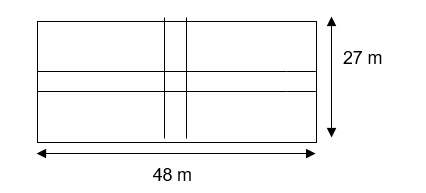 A : 1221 m2             B : 1296 m2         C :1222 m2        D : 150 m2Riešenie : a = 48 m   →     a1 =  47 m b = 27 m   →     b1 = 26 mS1 = 47 . 26S1 = 1222 m2 Správna odpoveď : CŽiacke riešenie : Žiaci riešia pomocou výpočtu obsahu obdĺžnika, s tým že odčítajú od dĺžky a šírky 1 m. Dostanú správnu odpoveď C.Možnosť A : žiaci vypočítajú najprv obsahy ciest S1 =  48 . 1 = 48 m2 S2 =  27 . 1 =  27 m2Potom vypočítajú obsah obdĺžnika na obrázku S3 = 48 . 27 = 1296 m2Potom vypočítajú S3 -  ( S1 + S2 ) = 1296 – 75 =1221Možnú chybu spravia tým , že si neuvedomia pri cestách, že sa križujú a tak obsahy ciest sú len 74 m2.Možnosť B : žiaci vypočítajú len obsah obdĺžnika na obrázku S = 48 . 27 = 1296 m 2Možnosť D : žiaci vypočítajú obvod obdĺžnika na obrázku o = 2. ( 48 + 27 ) = 150 mZáver:Zhrnutia a odporúčania pre činnosť pedagogických zamestnancovNasledovné činnosti boli vybrané, lebo  najlepšie korešpondujú s cieľmi klubu a podnikaním, podnikateľským zámerom a cestovným ruchom. Náš klub sa zameral na podnikanie a cestovný ruch, nakoľko vidíme význam získaných poznatkov pre aplikáciu v praxi. Nedostatky sú najmä pri riešení úloh zo života, pretože žiaci nemajú s podnikaním žiadne skúseností, ale v budúcnosti sa môžu práve týmto smerom uberať a získajú aspoň základné informácie. Pre oživenie sme zaradili rôzne aktivity na tému podnikanie.Vypracoval (meno, priezvisko)Mgr. Anna DávidováDátum31.05.2021PodpisSchválil (meno, priezvisko)Mgr. Renáta Maloveská, Mgr. Dagmar Jakušová, Ing. Petra Lesníková, PhD.Dátum31.05.2021Podpis